        Mateřská škola Odolena Voda, okres Praha - východKomenského 307, 250 70 Odolena VodaŠkolní vzdělávací program pro předškolní vzdělávání
zpracovaný podle RVP PVškolní rok 2018/2019s názvem: Objevujeme svět pro životR. Fulghum: Všechno, co opravdu potřebuji znát, jsem se naučil v mateřské školce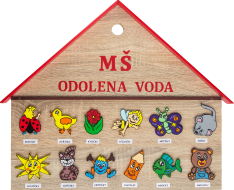 Čj.: MŠ/158/2018Projednán na pedagogické radě: 31. 8. 2018Platnost dokumentu: od 1. 9. 2018Program zpracovala: ředitelka a učitelky mateřské školyOBSAH1. Základní údaje o mateřské škole a jejím vzdělávacím programu ............................ str. 4Název a sídlo školy, zřizovatel, IČO, tel./fax, bankovní spojení, email, internetová adresa, součásti školy, ředitelka mateřské školy, zpracovatelé vzdělávacího programu2. Obecná charakteristika školy ....................................................................................... str. 5 2.1 Lokalita školy, charakter budovy a okolí, uspořádání a počet tříd3. Podmínky a organizace vzdělávání …………………………………………………. str. 73.1 Věcné vybavení3.2 Životospráva dětí 3.3 Psychosociální podmínky 3.4 Organizace dne 3.5 Způsob řízení 3.6 Personální zajištění, sociální klima3.7 Zdraví a bezpečnost 3.8 Spoluúčast rodičů 3.9 Podmínky pro vzdělávání dětí se speciálními vzdělávacími potřebami 3.10 Podmínky pro vzdělávání dětí nadaných 3.11 Podmínky pro vzdělávání dětí od dvou do tří let 3.12 Spolupráce s partnery 4. Organizace vzdělávání ………..……………………………………………………. str. 164.1 Místa poskytovaného vzdělávání 4.2 Charakteristika dětí 4.3 Přijímání dětí do mateřské školy 4.4 Zařazování dětí do tříd 5. Charakteristika vzdělávacího programu …………………………………………. str. 185.1 Charakteristika (téma, záměr, rizika, metody, formy) 
5.2 Vzdělávací nabídka 
6. Tematické celky ……………………………………………………….………….… str. 20 Doma a ve školce								           V říjnu jablka, hruštičky uklízíme do chýšky				Malíř jménem listopad						Vánoce, Vánoce přicházejí						Zima, zima tu je, snížek poletuje						Co děláme celý den								Když se březen vydaří, je to krásné předjaří					Máme rádi zvířátka - mláďátka						Naše modrá planeta								6.10 Lidé a věci kolem nás	7. Doplňkové projekty …………………………………………………………...……. str. 208. Roční cíle …….……..………………………………………………………….……. str. 219. Evaluační systém ……………………………………………………..…………….. str. 229.1 Obsah třídního vzdělávacího programu 9.2 Vnitřní evaluace (autoevaluace) mateřské školy 9.3 Evaluace na úrovní mateřské školy 10. Závěr …………..……………………………………………………..…………….. str. 2511. Použitá literatura ………………………………………………………………….. str. 2512. Přílohy (neveřejné) ……………………………………………………...………… str. 2612.1 Plán pedagogických rad12.2 Plán pracovních porad12.3 Informace z DVPP12.4 Plán kontrolní činnosti (učitelky)12.5 Hospitační činnost12.6 Rozdělení pracovních povinností učitelek12.7 Plán provozních porad12.8 Plán kontrolní činnosti – provoz12.9 Plán kontrolní činnosti – kuchyně1. Základní údaje o mateřské škole Identifikační údaje o škole a jejím vzdělávacím programu                    Název: Mateřská škola Odolena Voda, okres Praha - východSe sídlem: Komenského 307, Odolena VodaZřizovatel: Město Odolena VodaZařazení do sítě škol: 1. 1. 2003Právní forma: příspěvková organizace s právní subjektivitouDalší místo poskytovaného vzdělávání: Školní 200, Odolena Voda 					     Lidická 224, Odolena Voda					     Květnová 109, Odolena VodaKapacita mateřské školy: 274 dětíSoučásti školy: školní jídelna + výdejnyIČO: 750 31 272Telefon: 283 971 089Fax: 283 971 851Bankovní spojení: KB 19 - 3990040207/0100E-mail: reditelka @msov.czInternetové stránky: www.msov.czŘeditelka mateřské školy: Eva BoháčkováZástupkyně ředitelky: Alexandra Kováříková2. Obecná charakteristika školy   2.1 Lokalita školy, charakter budovy a okolí, uspořádání a počet třídPředškolní vzdělávání podporuje rozvoj osobnosti dítěte předškolního věku, podílí se na jeho zdravém citovém, rozumovém a tělesném rozvoji a na osvojení základních pravidel chování, základních životních hodnot a mezilidských vztahů. Předškolní vzdělávání vytváří základní předpoklady pro pokračování ve vzdělávání, napomáhá vyrovnávat nerovnoměrnosti vývoje dětí před vstupem do základního vzdělávání a poskytuje speciálně pedagogickou péči dětem se speciálními vzdělávacími potřebami.  Město Odolena Voda má cca 6 300 obyvatel. V Odoleně Vodě se postavilo mnoho bytů 
a rodinných domků, kam se nastěhovaly mladé rodiny s dětmi. Naše mateřská škola má 12 tříd v šesti budovách a jsme jedinou mateřskou školou v obci.Mateřská škola Komenského má tři dvoupodlažní budovy z roku 1970 - 1971. V těchto budovách je celkem pět tříd mateřské školy.Dvě dvoupodlažní budovy mají velké prostory, herny s dostatkem místa pro děti. Každá třída má osobitý charakter vybavení a barevného ladění. V každé třídě je prostor pro ukládání lehátek a lůžkovin. V určeném čase se lehátka připravují do třídy, kde je dětem umožněn odpolední odpočinek. Každá třída má své sociální zázemí pro děti, šatnu dětí a přípravnou kuchyňku, která slouží k vydávání stravy a mytí nádobí.Součástí tříd jsou další upravené prostory: šatna učitelek, šatna dětí, kde jsou nástěnky s informacemi pro rodiče o vzdělávací činnosti, akcích třídy, sběru papíru a další činnosti třídy, kabinet s výtvarným materiálem a tělocvičným náčiním a nářadím. Mateřská škola je obklopena velkou oplocenou zahradou s udržovaným trávníkem, vybavenou zastíněnými pískovišti, průlezkami a houpačkami a sklady na venkovní hračky.Kapacita Mateřské školy Komenského je 127 dětí.Mezi dvěma budovami Mateřské školy Komenského stojí hospodářský pavilon. V přízemí je kancelář ředitelky mateřské školy, vedoucí školní jídelny a finanční referentky. Technické zázemí dále tvoří sklad prádla, archív, sklad čisticích prostředků, šatna kuchařek, sklad zeleniny, sklad potravin, dobře vybavená školní kuchyně, ze které se rozváží strava na další místa poskytovaného vzdělávání. Zajišťuje stravování dětem a závodní stravování zaměstnancům mateřské školy.Ve 2. nadzemním podlaží hospodářské budovy byla v roce 2009 přistavěna jedna třída
 pro 25 dětí. V blízkosti Mateřské školy Komenského stojí základní škola, kam odchází většina dětí.Další místa poskytovaného vzděláváníV nově postavené budově Mateřské školy Školní 200 byl zahájen provoz 1. 9. 2014. Budova je dvoupodlažní. V každém patře je jedna třída. Každá třída má nový nábytek a barevné ladění, které souvisí s názvem třídy. V každé třídě je prostor pro ukládání lehátek a lůžkovin. V určeném čase se lehátka připravují do třídy, kde je dětem umožněn odpolední odpočinek. Každá třída má své sociální zázemí pro děti, šatnu dětí a přípravnou kuchyňku, která slouží k vydávání stravy a mytí nádobí.Součástí tříd jsou další upravené prostory: šatna učitelek, šatna dětí, kde jsou nástěnky s informacemi pro rodiče o vzdělávací činnosti, akcích třídy, sběru papíru a další činnosti třídy, kabinet s výtvarným materiálem a tělocvičným náčiním a nářadím. Kolem budovy je oplocená zahrada s herními prvky a zastíněnými pískovišti. K vybavení patří i zahradní sklad hraček.Mateřská škola Lidická 224 (cca  od MŠ Komenského).Byla zrekonstruovaná z obytného dvoupodlažního domu na dvě třídy s příslušenstvím pro děti a učitelky. Třídy jsou opět hezky vybavené a barevně vymalované. V každé třídě je sklad lehátek. V určeném čase se lehátka připravují do třídy, kde je dětem umožněn odpolední odpočinek. Třída má své sociální zázemí pro děti a učitelky, přípravnou kuchyňku, která slouží k vydávání stravy a mytí nádobí.Součástí tříd jsou další upravené prostory: šatna dětí, kde jsou nástěnky s informacemi pro rodiče o vzdělávací činnosti, akcích třídy, sběru papíru a další činnosti třídy, kabinet s výtvarným materiálem a tělocvičným náčiním a nářadím. Mateřská škola je obklopena oplocenou zahradou s udržovaným trávníkem, vybavenou zastíněným pískovištěm, průlezkami a houpačkami a skladem na venkovní hračky.V každé třídě je maximální kapacita 16 dětí. Mateřská škola Lidická byla zapsaná do rejstříku škol a školských zařízení 13. 9. 2013. Provoz byl zahájený 16. 9. 2013. V suterénu je umístěna keramická pec.V budově Mateřské školy Květnová 109 (cca  od MŠ Komenského 307), má mateřská škola tři třídy. V patře jsou dvě třídy a jedna třída v přízemí. Zde je tělocvična, kterou všechny třídy dle rozpisu využívají k dopoledním pohybovým činnostem. Tako mateřská škola je přestavená z původní zvláštní školy. Každá třída má nový nábytek a pěkné doplňky. Součástí třídy je sklad lehátek. V určeném čase se lehátka připravují do třídy, kde je dětem umožněn odpolední odpočinek. V budově je sociální zázemí dětí a učitelek
 a šatna dětí mimo třídu, přes chodbu. V patře je pro obě třídy společná přípravná kuchyňka, která slouží k vydávání stravy a mytí nádobí. Kuchyňka v přízemí je součástí třídy.Součástí budovy je oplocená zahrada s pískovišti a herními prvky, které podporují pohybovou aktivitu.  Zahradu mají jednotlivé třídy, z důvodu bezpečnosti, rozdělenou. Technický stav všech budov je dobrý, stále sledovaný. Opravy a modernizace jsou průběžně realizovány. Vstup do všech budov je možný pouze přes videotelefon. Okolí mateřské školy má historickou, současnou i environmentální hodnotu. V Odoleně Vodě se nachází významné historické a kulturní památky. Nejvýznamnější je Kostel svatého Klimenta, sloup se sochou Panny Marie na náměstí, Tvrz, Židovský hřbitov, památný dub u silnice do Postřižína  a rodný dům Vítězslava Hálka.Odolena Voda má i hezké přírodní okolí – les Velký a Malý háj, přírodní rezervaci Zlatkov.
Prostředí města nám umožňuje spolupráci a prožitkové vzdělávací aktivity s těmito subjekty:Městská knihovna Odolena VodaAero VodochodySDH Dolíneksál Klubu AeroZdravotní středisko Odolena VodaZákladní škola Odolena Voda3. Podmínky vzdělávání3.1 Věcné vybaveníProstory mateřské školy jsou světlé, barevně vyladěné, dostatečně velké. Třídy jsou slunné, dostatečně větratelné a velké pro uskutečňování nejrůznějších individuálních i skupinových činností dětí. Každá třída má svůj název.Mateřská škola Školní má systém řízeného větrání rekuperací.Nábytek tříd je funkční, moderní a v množství, které odpovídá počtu dětí ve třídě. Šatny dětí jsou vybaveny novým nábytkem dělaným na zakázku, aby zohlednil velikost prostoru a byly vytvořeny předpoklady pro samostatnost dětí.Sociální zázemí dětí je světlé a odpovídá počtu dětí.Každá třída má vlastní PC a tiskárnu pro zpracování třídní dokumentace, prezentací
 a informací pro rodiče, fotoaparát a klávesy.Vybavení hračkami a pomůckami je na dobré úrovni, odpovídající v každé třídě věku a počtu dětí. Postupně se třídy dle potřeb a zájmu dětí a učitelek vybavují. Hračky a doplňky jsou umístěny viditelně a děti k nim mají volný přístup. Některé pomůcky jsou podle možností tříd uloženy v kabinetu. Mateřská škola má vlastní keramickou pec.Tělovýchovné nářadí a dětská lehátka odpovídají počtu dětí, antropometrickým požadavkům
 a hygienickým podmínkám. Mateřská škola Květnová využívá velkou ložnici pro děti i jako tělocvičnu dle rozpisu tříd. Děti se samy podílejí svými výtvory na úpravě a výzdobě tříd, chodeb a šaten. V šatnách
 u každé třídy mají rodiče na nástěnce informace o aktivitách třídy a výzdoba je v souladu s ročním obdobím a tématickým blokem.Každá budova mateřské školy má zahradu, která je vybavena pískovištěm a herními prvky pro pohybové vyžití dětí. Každá budova má k dispozici kabinety pro uložení hraček, náčiní pro děti pro využití při pobytu na zahradě.Všechny vnitřní a vnější prostory a vybavení mateřské školy splňují bezpečnostní
a hygienické normy, jsou kontrolovány dle plánu revizních kontrol a pověřenými pracovníky mateřské školy. 3.2 Životospráva dětíDěti jsou stravovány podle zásad zdravé výživy. Jejich jídelníček je sestavován tak, aby zahrnoval všechny druhy potravin, které se pravidelně střídají. Při přípravě stravy je dodržována předepsaná technologie. Denně je ovoce nebo zelenina. Po celý den mají děti 
zajištěný pitný režim. Mezi jednotlivými pokrmy jsou dodržovány tříhodinové intervaly. Děti dle věku využívají sebeobslužný styl svačin, obědů.Mateřská škola neposkytuje dětem, jejichž zdravotní stav to podle potvrzení registrujícího praktického lékaře pro děti a dorost vyžaduje dietní stravování a to z důvodu technologického vybavení a prostor pro individuální stravování.Školní jídelna mateřské školy umožňuje stravování pouze dětem s omezením podle dietního režimu. Zákonný zástupce dítěte s dietním stravováním je povinen ředitelce mateřské školy tuto skutečnost prokázat potvrzením praktického lékaře pro děti a dorost s popisem omezení podle dietního režimu. Ředitelka mateřské školy sepíše s rodičem dítěte „Smlouvu o dietním stravování“.Mateřská škola zajišťuje pravidelný denní rytmus a řád, který je dostatečně flexibilní, respektuje potřeby dětí a aktuální situaci.Pobyt venku je přizpůsoben podle počasí přibližně 2 hodiny. V zimě je pobyt omezen při nepřízni počasí (vítr, mlha, znečištěné ovzduší, nebo teploty pod –10 stupňů C.) V letních měsících se aktivity přesouvají ven s využitím zahrady a vycházek v přírodě. Učitelky telefonicky ověřují u Českého hydrometeorologický ústavu - čistotu ovzduší 244 032 402 nebo www.chmi.cz - lokalita Kobylisy.V denním režimu je respektována individuální potřeba aktivity, ale i spánku a odpočinku. Odpolední odpočinek mají 20 - 30 min. všechny děti, ale nadále je respektována individuální potřeba spánku (nabídka klidových činností, učit děti toleranci).Podporu zdravého životního stylu poskytují učitelky i další zaměstnanci mateřské školy jako přirozený vzor. Denně realizujeme zdravotní cvičení, nabídku pohybových činností pro děti.    3.3 Psychosociální podmínkyProstředí mateřské školyVšichni zaměstnanci mateřské školy vytváří dětem takové prostředí, aby se zde děti cítily spokojeně a bezpečně.Adaptační dobaNově přijaté děti mají možnost adaptační doby. Dítě po tuto dobu chodí do MŠ po kratších časových úsecích, aby se v klidu adaptovalo na nové prostředí a situaci. Je stanovena zcela individuálně s ohledem na přání a možnosti rodičů, zvláštnosti konkrétního dítěte. 
V adaptační době, ale i mimo ni mohou být rodiče po dohodě s p. uč. společně s dětmi 
ve třídě a účastnit se společných činností. Potřeby dětíVšichni zaměstnanci se snaží respektovat přirozené potřeby dětí předškolního věku - potřebu bezpečí, jistoty, řádu, uznání, sounáležitosti. Učitelce může dítě důvěřovat.Rovnost v postavení dětíVšechny děti v naší mateřské škole májí stejná práva, možnosti i povinnosti. Nikdo není znevýhodňován či zvýhodňován. Snažíme se děti motivovat pochvalou, předcházet agresivnímu chování. Pravidla soužití ve tříděI když je zajištěna osobní svoboda a volnost dětí, učitelky společně s dětmi vytváří smysluplná pravidla soužití a jsou graficky znázorněna a vyvěšena. Naším cílem je, aby se je děti naučily aktivně používat a využívat při řešení případného problému. Učitelky společně s dětmi tvoří pravidla chování tak, aby se ve třídě vytvořil dobrý kolektiv kamarádů.Pedagogický stylDěti zbytečně neorganizujeme, pracujeme formou nabídky, dáváme možnost výběru. Volíme témata blízká dětem, užitečná a srozumitelná. Každé dítě má možnost samostatného rozhodování při výběru pomůcek, materiálů a zapojení do činností. Počítáme s aktivní účastí dětí při všech činnostech.Je nepřípustné manipulovat s dítětem a podporovat nezdravou soutěživost. KomunikaceSnažíme se o nenásilnou komunikaci s dítětem, která navozuje vztah důvěry a spolupráce. Dětem se dostává jasných a srozumitelných pokynů. Vytváření vzájemných pozitivních vztahůPřevažuje pozitivní hodnocení, podporujeme u dětí samostatnost a schopnost důvěřovat si. 
U dětí rozvíjíme vzájemnou pomoc, ohleduplnost, vzájemnou toleranci a zdvořilost.Pěstujeme ranní rituály, možnost dokončit každou činnost.Děti jsou vedeny k prosociálnímu chování – pozitivní sociální chování, které vede k pomoci druhému.3.4 Organizace dne Provoz mateřské školy je stanoven na dobu od 6:30 hod. do 17:00 hod.Příchod dětí do mateřské školy je doporučován do 8:00 hod. Pozdější příchod dítěte je možný na základě dohody rodičů s učitelkou.Vyzvedávání dětí po obědě je doporučováno: od 12:30 do 12:50 hod. Vyzvedávání dětí odpoledne je možné od 15:00 hod. do konce provozu každé třídy. Při vyzvedávání dětí se doporučuje rodičům, aby počítali s časem, který dítě potřebuje na dokončení započaté hry a k úklidu hraček.Denní programMŠ zajišťuje pravidelný rytmus a řád, který je dostatečně flexibilní, respektuje potřeby
dětí a reaguje na aktuální situaci.Denně jsou zařazovány zdravotně pohybové aktivity ve třídě a pobyt venku s ohledem 
na počasí.Děti jsou spojovány jen ve výjimečných případech v rámci budovy a to z provozních důvodů.
Pedagogové se plně věnují dětem a jejich vzdělávání.Sledování televize, videaMateřská škola nepřijímá televizní signál. Televizi využíváme ke sledování DVD jako součást řízených činností nebo výjimečně při nepřízni počasí. Je sledovaná časová vhodnost. Při odpoledním odpočinku po obědě upřednostňujeme čtení z knih nebo poslech relaxační hudby.Výlety a akce související s výchovně vzdělávací činností školy v průběhu školního roku:škola v přírodě: předškolní dětiplavecký výcvik: předškolní dětidivadelní představeníkulturní akce, muzea, ZOO, koncerty – dle nabídky a potřeb mateřské školy3.5 Způsob řízení Mateřská škola je rozdělena na tři úseky, pedagogický, provozní a úsek školní kuchyně. 
Za pedagogický úsek odpovídá ředitelka, za provozní úsek zástupce ředitelky a za školní kuchyň vedoucí školní kuchyně.Řízení mateřské školy upravuje Organizační řád mateřské školy, pracovní náplně, informační systém a delegování pravomocí.Vedení mateřské školy je založeno na kooperaci všech zúčastněných.Ředitelka se snaží:poskytovat dostatečný prostor svým podřízeným a jim svěřeným kompetencímpracovat týmověbýt otevřená vůči ostatnímpodávat pravdivé informace a dodržovat mlčenlivostzajistit ekonomické zabezpečení pro celou mateřskou školuhledat potencionální sponzorySociální klimaPro naší mateřskou školu je základem důvěraspolupráce úctasolidaritaChování dospělých, které děti napodobují, má vliv na celkový vývoj dítěte. Je důležitá celková pohoda. Nejdůležitější jsou mezilidské vztahy a jejich kvalita.Naší snahou je, aby vztahy a chování mezi všemi byly jasné, slušné, zodpovědné, tolerantní
a na základě spolupráce. Základem je osobní vyzrálost každého člena.Sociální klima pro dětibezpečné prostředíuspokojivé vztahy s ostatnímipodílet se na všech činnostech se všemi společněpociťovat neustálou podporu dospělých dostatek prostoru pro osobní iniciativumít určitou odpovědnostmít úctu k ostatním, k hodnotám – pravdomluvnost, pracovitost, úcta k výsledkům práce jinýchSociální klima pro dospěléúcta ke každémudůvěrabezpečí pro děti i dospělédobrá pracovní morálka všech zaměstnancůdostatek příležitosti pro seberealizaciobnova a zlepšování pracovního prostředí i celé školy3.6 Personální a pedagogické zajištěníPersonální podmínky pro realizaci plánovaných činností školy jsou na velmi dobré úrovni.
Na 274 zapsaných dětí je k dispozici 26 učitelek. Z toho 22 pedagogů má odpovídající kvalifikační předpoklady, 3 učitelky si vzdělání doplňují. Učitelky mají zájem o další vzdělávání a vytváří tak předpoklady pro kvalitní výsledky vzdělávání.Mateřská škola má zpracovaný Plán dalšího vzdělávání, který vychází z potřeb mateřské školy a zájmu pedagogů. Informace ze vzdělávání předávají pedagogové ostatním na společné schůzce.Nově nastupující učitelky mají uvádějící kolegyni ve třídě a společně mají zpracovaný dvouletý plán uvádění, předávání zkušeností. Plán se každý rok vyhodnocuje.Průměrný věk pedagogů je 42 let.Každý měsíc se pravidelně scházejí zástupci z jednotlivých budov s ředitelkou k projednávání provozních a organizačních potřeb jednotlivých tříd. S průběhem jednání a dohodnutým výsledkem seznamují ostatní kolegyně.V každé třídě pracují dvě učitelky: jedna má ranní a druhá odpolední směnu. Provozní doba mateřské školy je 10, 5 hod. Této době jsou přizpůsobené služby učitelek v jednotných budovách tak, aby byla zajištěna výchovně vzdělávací činnost. Při pobytu venku je zajištěna bezpečnost dětí tak, aby se učitelky v této době co možná nejvíce překrývaly. Obě učitelky spolu spolupracují na zajištění plánování pedagogického procesu, akcích pro děti, pro rodiče a město, hodnocení pedagogické práce, dětí a dalších činností.V mateřské škole vede paní učitelka grafomotorický kurz a kurz rozvoje jazykových schopností podle Elkonina. Grafomotorický kurz je pro děti na základě doporučení ŠPZ nebo doporučení třídní učitelky. Kurz rozvoje jazykových schopností doporučí učitelka rodičům dítěte s potřebou rozvoje těchto schopností.O čistou a pořádek se starají provozní zaměstnanci. Provoz školní kuchyně zajišťuje vedoucí školní jídelny. Stravu připravují paní kuchařky.Provozní zaměstnanci: 7 uklízeček, 5 kuchařek, 1 vedoucí školní jídelny, 1 finanční referentka, 2 školníci.3.7 Zdraví a bezpečnostZ hlediska zdravotní a hygienické péče o děti dbáme na klidné prostředí, pitný režim, režim, který zohledňuje individuální potřeby dětí, střídání odpočinku a činností, náročných a méně náročných činností. Zajištění bezpečnosti při vyšším počtu dětí vyžaduje od učitelky spíše práci s celou skupinou dětí.Při zajišťování některých akcí je dbáno na bezpečnost a ochranu zdraví dětí i zaměstnanců.
Všichni zaměstnanci jsou včas a opakovaně školeni. Hračky a pomůcky jsou bezpečné 
a nezávadné. Všechny vnitřní a venkovní prostory splňují bezpečnostní a hygienické normy. Bezpečnost mateřské školy podrobněji řeší Školní řád. Úklid je prováděn pravidelně moderními a šetrnými úklidovými prostředky.3.8 Spoluúčast rodičůMateřská škola je místem společného setkávání, které začíná vstupem dítěte do mateřské školy. Rodina i mateřská škola si do tohoto vztahu přináší své představy, co od druhé strany očekává. Proto o svých představách, v zájmu dítěte, diskutují, navrhují řešení, na kterém se společně snaží dohodnout.  Ve vztahu k rodičům učitelka vystupuje tolerantně, otevřeně, upřímně, ohleduplně, vyrovnaně, respektuje rodinu.Práva a povinnosti rodičů jsou součástí Školního řádu. Rodiče mají právo kdykoliv požádat
o konzultaci s učitelkou nebo ředitelkou mateřské školy a být informován o prospívání svého dítěte. Nabízíme zajištění poradenského servisu k otázkám výchovy a vzdělávání předškolních dětí.Mateřská škola spolupracuje s rodiči dětí prostřednictvím třídních schůzek, konzultačních hodin, dnů otevřených dveří a dalších akcí. Funguje zde i rozsáhlý informační servis.Formy spolupráce:třídní schůzky individuální konzultace nástěnky s informacemi vystoupení na akcích městavýstavky dětských prací a výrobkůbesídky k ročním tradicímsběr papíruplánování a organizování společných akcíanketa pro rodiče kde mohou vyjádřit své nápady, iniciativu, názory výlety i s účastí rodičů (pokud mají zájem a čas)společné činnosti dětí a rodičůdle možností využití spolupráce rodičů při drobných opravách hračekpublikační činnost: informace o činnosti školy v místním měsíčníku Odolensponzorské darymožnost účasti rodičů při činnostech ve tříděbesedy pro rodiče 3.9 Podmínky pro vzdělávání dětí se speciálními vzdělávacími potřebamiVelkou pozornost věnujeme dětem s odkladem školní docházky, dětem se zdravotním znevýhodněním a postižením, i když škola není bezbariérová, dětem s logopedickými, grafomotorickými a jinými problémy.Vzdělávání dětí s odkladem školní docházkyDětem s odkladem školní docházky jsou výchovně vzdělávací činnosti přizpůsobeny tak, aby pomáhaly korigovat jednotlivé problémy. Pro děti s odkladem školní docházky je zpracován plán pedagogické podpory. Důležitá je spolupráce mateřské školy a rodiny.V mateřské škole probíhá Trénink jazykových schopností podle D. B. Elkonina. Paní učitelka Jaroslava Hlaváčová získala proškolení k této metodě (metoda, která rozvíjí schopnosti dětí sluchově vnímat hlásky, slabiky a slova) a vede kroužek pro děti, které potřebují tyto schopnosti rozvíjet.Pokud je zájem ze strany rodičů, vede paní učitelka Hlaváčová také grafomotorický kurz pro děti, kterým byl doporučen pedagogicko-psychologickou poradnou. Dítě a rodina jsou u nás přijímány s pochopením a odpovědností ze strany zaměstnanců, tak 
i ze strany ostatních dětí a jejich rodičů. Dítě má právo být s ostatními, (mít svůj vzdělávací program - pokud je dítě integrováno) a potřebuje hlubší podporu v určitých oblastech výchovy a vzdělání a odborné zázemí pedagogických pracovnic. Proto naše mateřská škola spolupracuje s Rodinným poradenským a speciálně pedagogickým centrem Klíč 
PhDr. Miroslavy Měchurové.Plán pedagogické podpory (PLPP)Plán pedagogické podpory – podpůrné opatření prvního stupně, zpracovává mateřská škola pro dítě, nepostačuje-li samotné zohlednění individuálních vzdělávacích potřeb dítěte. S PLPP je seznámen zákonný zástupce dítěte a všichni učitelé; osoby, které se s plánem seznámily, plán podepisují. PLPP obsahuje popis obtíží dítěte, stanovení cílů podpory. Uvádí, jakým způsobem, jakými formami, s jakými pomůckami apod. postupovat při vzdělávání žáka. Mateřská škola průběžně PLPP aktualizuje. PLPP vyhodnocujeme nejpozději po 3 měsících od zahájení poskytování podpůrného opatření  a na základě tohoto hodnocení upravujeme. Je dokladem o tom, jakým způsobem mateřská škola s dítětem pracovala.Vzdělávání dětí s přiznanými podpůrnými opatřenímiIndividuální vzdělávací plán (IVP) - mateřská škola zpracovává IVP pokud ho navrhne jako podpůrné opatření školské poradenské zařízení (ŠPZ). Naplňování IVP vyhodnocuje školské poradenské zařízení ve spolupráci se školou nejméně jednou ročně.  
3.10 Podmínky pro vzdělávání dětí mimořádně nadanýchNabídka činností je přizpůsobena mimořádných schopnostem dítěte a organizována tak, aby
nebyla jednostranná a doplňovala pestrost obvyklé vzdělávací nabídky. Každé dítě je vzděláváno podle svého individuálního plánu, který je sestaven ve spolupráci s ŠPZ, u kterého bylo nadané dítě vyšetřeno, nadání rozpoznáno a popsáno. Průběžně komunikujeme
a konzultujeme veškeré záležitosti, které pomáhají řešit případné problémy s rodiči dítěte případně se ŠPZ.3.11 Podmínky pro vzdělávání dvouletých dětíZatím kapacita mateřské školy neumožňuje přijetí dvouletých dětí z Odoleny Vody 
ke vzdělání.Pokud se změní kapacitní možnosti naší mateřské školy a dvouleté děti budou přijaté 
ke vzdělávání, budeme věnovat pozornost těmto záležitostem:Třídy Podle počtu přihlášených dvouletých dětí do mateřské školy budeme řešit umístění dětí 
do tříd, buď do třídy s malou kapacitou a homogenním věkovým složením nebo zařazením 
do heterogenních tříd.  Materiální podmínkyTřídy se musí vybavit vhodným uzavřeným nábytkem k ukládání hraček a pomůcek. Hračky musí odpovídat věku dětí od dvou do tří let věku.Stolky, židličky, lehátka musí také odpovídat antropometrickým požadavkům a hygienickým podmínkám.Musí být zajištěno i vhodné sociální zázemí pro děti a dostatečný prostor pro náhradní oblečení dětí.ŽivotosprávaDoba stravování bude pravděpodobně o něco dřív, než je u starších dětí.Psychosociální podmínkyAdaptační dobanově přijaté děti mají možnost adaptační doby. Dítě po tuto dobu chodí do MŠ po kratších časových úsecích, aby se v klidu adaptovalo na nové prostředí a situaci. Je stanovena zcela individuálně s ohledem na přání a možnosti rodičů, zvláštnosti konkrétního dítěte.U dvouletých dětí bude možný individuální příchod do mateřské školy, tak aby byl vstřícný k dítěti a rodině.Organizace dneRespektují se individuální potřeby dětí – odpočinek, pravidelná doba stravování. Pro omlouvání dětí platí stejná pravidla jako pro ostatní děti v mateřské škole.Při pobytu venku se bude nejčastěji využívat zahrada mateřské školy, případně nejbližší okolí.Personální podmínkyVe třídě budou dvě učitelky – jedna na ranní směnu, druhá na odpolední směnu. Pokud bude možné, zajistíme z dotačních prostředků chůvu na posílení pomoci učitelkám.Chůva spolupracuje s učitelkami a vypomáhá při zajištění sebeobsluhy dětí, stravování, hygieně dětí.Vzdělávání dvouletých dětíPřevládají spontánní činnosti nad řízenými, bude se uplatňovat individuální forma činností nad skupinovou, dostatek prostoru a času pro hru, jednoduchost činností.Vhodné metody práce pro tuto věkovou skupinu: prožitkové učení, učení hrou a činnostmi.3.12 Spolupráce s partnerySpolupráce se ZŠ Odolena VodaJe potřeba nadále udržovat dobré vztahy mezi naší mateřskou školou a místní základní školou.Vzájemnými návštěvami vytváříme podmínky pro plynulý přechod předškolních dětí do první třídy. Probíhá konkrétní spolupráce tříd mateřské školy a tříd základní školy – projekty.Dochází k výměně poznatků a zkušeností mezi kolegyněmi z mateřské školy a základní školy z prvních tříd.Spolupráce s odborníkySpolupracujeme se speciální pedagožkou  Mgr. Petrou Blehovou a Mgr. Alenou Dvořákovou, které poskytují logopedickou péči nejen dětem z mateřské školy ale i z našeho města a okolí.Mgr. Pavla Kadlecová zajišťuje logopedickou depistáž.Besedy pro rodiče, pedagogy připravujeme ve spolupráci se speciální pedagožkou 
Mgr. Janou Plecháčovou. V mateřské škole má v určené dny poradnu PhDr. Miroslava Měchurová (Speciálně pedagogické centrum Klíč), kterou využívají jak rodiče dětí, tak i učitelky pro potřeby svojí práce.Dále spolupracujemes dentální hygienistkous pediatrem MUDr. Alenou Kyjonkovous plaveckou školou v Kralupech nad Vltavous HZS AeroSDH Dolíneks Policií ČRse záchranářiSpolupráce se středními školamiBěhem školního roku poskytujeme studentům možnost praxe. Je to zátěž pro zaměstnance, ale máme poznatky o úrovni přípravy studentů a o jejich přístupu k budoucímu povolání. Jsme si vědomi důležitosti získat poznatky a dovednosti při studiu, před vstupem do zaměstnání.Spolupráce se zřizovatelemSpolupráce mateřské školy se zřizovatelem je hlavně v oblasti financování, rozšiřování kapacity mateřské školy a provádění oprav. Dokladem vstřícné spolupráce je vybudování tříd v bývalém bytovém domě, vybudování nové mateřské školy.4. Organizace vzdělávání4.1 Místa poskytovaného vzděláváníMateřská škola Komenského 307, Odolena Voda - 3 budovy (pět tříd + technické zázemí)I. BUDOVA - schválená výjimka z počtu dětí v těchto třídách.Berušky	26 dětí  Sluníčka	26 dětí  II. BUDOVA - schválená výjimka z počtu dětí v těchto třídách.Koťátka	25 dětí  Kuřátka	25 dětí III. BUDOVA (hospodářská budova) - schválená výjimka z počtu dětí v této třídě.Včeličky	25 dětí od 4. 10. 2010Další místa poskytovaného vzdělávání: Mateřská škola Školní 200, Odolena Voda – 1 budova (dvě třídy) od 1. 9. 2014Myšky		25 dětíMedvídci 	25 dětíMateřská škola Lidická 224, Odolena Voda – 1 budova (dvě třídy) od 16. 9. 2013    -	Motýlci	16 dětí    -	Rybičky	16 dětíMateřská škola Květnová 109, Odolena Voda – 1 budovy (tři třídy)Lentilky	21 dětíKytičky	22 dětíPastelky	22 dětí, od 5. 10. 2009Třídy se liší barevností, výzdobou, složením dětí, osobností učitelek a jejich zaměřením.V každé třídě pracují dvě učitelky, které se střídají při ranních a odpoledních činnostech. Souběžné působení obou učitelek je zajištěno při pobytu venku.V každé třídě si učitelky vytvoří vlastní třídní vzdělávací program podle pravidel školního vzdělávacího programu, akce pro děti a rodiče. Pro předškolní děti zajišťujeme plavecký výcvik v bazénu v Kralupech nad Vltavou a školu v přírodě podle zájmu rodičů.4.2 Charakteristika dětí V mateřské škole jsou zapsané pouze děti, které mají trvalý nebo hlášený pobyt v Odoleně Vodě. Podle možností mateřské školy zohledňujeme přání rodičů při výběru třídy nebo možnost být se svým kamarádem ve třídě.4.3 Přijímání dětí do mateřské školyV naší mateřské škole jsou přijímány děti od tří let věku. Zápis probíhá v květnu (zákon 
č. 561/2004 Sb., § 34) příslušného školního roku na příští školní rok. O přijetí dítěte rozhoduje ředitelka mateřské školy ve správním řízení.Pokud to kapacita mateřské školy dovolí, jsou děti přijímány i v průběhu školního roku. Vycházíme z potřeb rodiny, která se na nás obrátí se svou žádostí o přijetí nebo, jejichž dítě nebylo přijaté v řádném termínu zápisu.První informační schůzka pro rodiče nově přijatých dětí se uskuteční v červnu příslušného roku. Kritéria pro přijímání dětí do mateřské školy jsou stanovena ředitelkou školy a jsou vyvěšena na webových stránkách mateřské školy a jsou k dispozici rodičům při přijímacím řízení.4.4 Zařazování dětí do třídDěti s povinným předškolním vzděláváním a děti s odkladem školní docházky jsou zařazeny do věkově homogenních tříd. Toto rozdělení předškolních dětí nám vyhovuje. Umožňuje jednotnější výchovné a výukové postupy, cílenější zaměření didaktických pomůcek a celkového vybavení třídy. Předškolní děti mají jiný režim dne s mnohem menší potřebou odpočinku, a naopak vyššími nároky na stimulaci a rozmanitost podnětů. Můžeme pořádat náročnější akce pro děti.Děti od 3 do 5ti let jsou zařazeny ve třídě společně. Děti jsou do tříd zařazovány tak, aby byl ve třídě přibližně stejný počet dívek a chlapců.5. Charakteristika vzdělávacího programu5.1 CharakteristikaNaše mateřská škola není zapojena do žádného alternativního projektu, ale seznamujeme se se všemi zdroji, novými poznatky a vybíráme si z nich zajímavé podněty, které aplikujeme 
do svého vlastního programu.Strategický cíl: spokojené a samostatné dítě, které je připravené se učit a rozvíjet své schopnosti, vnímat své okolí a komunikovat s nímpodporovat environmentální vzdělávánírozvíjet vědomé i podvědomé dovednosti a schopnosti každého dítěterespektovat každé dítě nezávisle na jeho pohlaví a sociálním původuradostně a spokojeně prožít společné roky v mateřské školeKoncepční záměry naší mateřské školy: Prioritou je vytvářet takové prostředí, aby se děti v mateřské škole cílily dobře.Rozvíjení dítěte, jeho učení a poznávání, osvojení základů hodnot, na nichž je založena naše společnost a získání osobní samostatnosti a schopnosti projevovat se jako samostatná osobnost působící na své okolí. Hlavní tématické celkyProtože vše okolo předškolního dítěte by mělo mít přirozený průběh dohodli jsme
se na vzdělávacích tématech, která budou v souladu s přírodním rokem, spojení témat se životem: PODZIM - ZIMA - JARO - LÉTO.Záměr projektuRozvoj osobnosti dítěte, jeho individuality, celkový citový postoj vůči ostatním lidem, světu kolem nás, k člověku, k jeho práci, k rodině, k přírodě, k vlastnímu zdraví, k planetě Zemi, k historii a lidovým tradicím a zvykům, ale i k jiným kulturám.Výchovné působení bude založeno na aktivní účasti dětí omezující přijímání hotových poznatků. Připravujeme různorodé aktivity, aby mohly děti uplatnit vlastní zkušenosti, a bylo jim umožněno objevování světa. Rozvíjíme komunikační dovednosti, pozorné naslouchání, samostatnost, odpovědnost, seberealizaci, získávání sociálních dovedností.Rizika Úspěšnost předškolního vzdělávání ohrožuje nerespektování zásad, metod, prostředků předškolní výchovy a nedodržování základních potřeb dítěte:nedostatečná motivace, málo příležitostí k samostatným řečovým projevům dítěte, nepřiměřené nároky na dítě, převaha předávání hotových poznatků, omezování možností dítěte dokončit činnost, autoritativní vedení, převažující důraz na pamětní učení, podporování nezdravé soutěživostiMetody a formy práceMetody a formy práce vycházejí z přirozených dětských činností, odpovídající vyspělosti dítěte předškolního věku, respektují individualitu každého dítěte, jeho tempo. Uskutečňují se během celého dne ve všech činnostech a situacích, které se v mateřské škole naskytnou. Podporujeme sebehodnocení, zpětnou vazbu.Prostředky předškolní výchovyHlavním prostředkem je hra – spontánní, řízená.Činnosti a aktivity volíme tak, aby podněcovaly k aktivitě, samostatnosti, komunikaci, hodnocení, spolupráci dětí.Hry mají charakter zábavy a zajímavých činností pro děti. Využívá se motivace činností. Činnosti v mateřské škole ŘÍZENÉ - nácvik písní, básniček, rozcvička, komunitní kruh, TV - jsou skupinové, individuální, vycházejí z dětské volby, zvídavosti.SAMOSTANÉ spontánní (námětová hra, co si děti volí samy bez ohledu na téma)řízené nepřímo (učitelka navrhuje aktivity se záměrem, skrytým cílem)Samostatné aktivity splňují tyto podmínky:děti pracují samostatně (činnosti nejsou řízené, bez vedení uč.)činnost je založena na spolupráci dětíčinnost nemá předem daný postup (děti samy volí, jak budou postupovat)k činnosti si samy děti vezmou pomůcky a materiály a zase je zpět uklidí5.2 Vzdělávací nabídkatématické celky tvoří základní nabídkuakce tříd: např. karneval, barevné dny, plavecký výcvik, výlety, ekologické aktivityrežimové činnosti - např. ranní cvičeníRituályoslava narozeninranní přivítání, komunitní kruh, rozloučení (odchod z mateřské školy)svačina, oběd, odpočinekpobyt venkuKaždoroční akce mateřské školymikulášská nadílka, vánoční nadílka, masopust, velikonoční dílna, návštěva knihovny, divadelní představení v Klubu, Svátek matek, den otevřených dveří, sportovní olympiáda, čarodějnický rej, den dětí, rozloučení s předškolákyVzdělávací obsahIntegrované bloky zahrnují: očekávané výstupy, konkretizované výstupy, návrh realizacevzdělávací obsah je strukturovaný do oblastí, formuluje konkrétní výstupy a je východiskem pro přípravu třídních vzdělávacích programůintegrované bloky jsou otevřené, můžou se dle potřeby doplnittémata souvisí s přírodním rokem, s životem dítěte, chceme, aby byla pro děti zajímavá, užitečná, vycházela z jejich zkušenostíkaždý měsíc má jeden ústřední tématický celek, který je rozpracován
do jednotlivých týdenních podtémat. Na konci tématu je opakování, evaluační záměry a přání dětí. Podtémata se mohou volně měnit podle momentální potřeby nebo situace6. Tématické celkyDoma a ve školce								           V říjnu jablka, hruštičky uklízíme do chýšky				Malíř jménem listopad						Vánoce, Vánoce přicházejí						Zima, zima tu je, snížek poletuje						Co děláme celý den								Když se březen vydaří, je to krásné předjaří					Máme rádi zvířátka - mláďátka						Naše modrá planeta								Lidé a věci kolem nás	7. Doplňkové projekty1. TŘÍDÍME ODPAD s TONDOU OBALEM  - environmentální výchova, jako součást ŠVP naší mateřské školy. Cíle projektu:Zapojit děti, rodiče, pedagogy a provozní zaměstnance do programu společnosti EKO-KOM, a.s. TONDA OBAL – UČÍME ŽÁKY TŘÍDÍT ODPAD. Vést děti k ochraně životního prostředí způsobem, odpovídajícím jejich věku, pomáhat utvářet jejich osobnostní postoje. 
Ve vzdělávací nabídce využít metodické listy, informační letáky, PC program společnosti. Uvnitř mateřské školy rozmístit nádoby na třídění odpadu. Vyhodnocujeme dopad naší aktivity, abychom zjistili, že naše snažení má nějaký smysl.Spolupracuje i ŠJ – třídí odpad a má nádobu na BIO odpad.Cíle projektu jsou v souladu s Rámcovým vzdělávacím programem pro předškolní vzdělávání a vychází ze Školního vzdělávacího programu: OBJEVUJEME SVĚT PRO ŽIVOT.  Zpracovala: Eva Průchová, koordinátor projektu.Projekt je přílohou ŠVP.2. ENVIRONMENTÁLNÍ VÝCHOVA – je součástí ŠVP naší mateřské školy, odborná pomoc Pavla Slezáková3. ZUBNÍ HYGIENA - probíhá v každé třídě s ohledem na věk a možnosti dětí, je součástí TVPZodpovědnost: třídy s dětmi od 4 let podle zralosti dětí, případně od pololetí; předškolní třídy                            Termín: celoročněProstředky:plán dentální hygienyspolupráce s dentální hygienistkoudentální hygiena, čistota, spolupráce s rodičičinnosti pro děti na toto témaZhodnocení: na konci školního rokuVýstup: písemná zpráva4. PRVNÍ POMOC - probíhají v každé třídě s ohledem na věk a možnosti dětí, jsou součástí TVP5. BEZPEČNOST DĚTÍ - spolupráce s HZS Aero a Městskou policií Odolena Voda6. Motivace k pohybu SVĚT NEKONČÍ ZA VRÁTKY, CVIČÍME SE ZVÍŘÁTKY – připojení mateřské školy k projektu České obce sokolské. Motivujeme děti k pohybu ve třídě i při pobytu venku plněním úkolů dle propozic a metod.8. Roční cíleVycházejí z evaluace a koncepčních záměrů.Cíl 1. Práce s dětmi se speciálními vzdělávacími potřebami - poruchy řeči, poruchy pozornosti, děti s odkladem školní docházky, děti s odlišným mateřským jazykem Zodpovědnost: učitelky, které mají ve třídě tyto děti + odborná pomoc učitelek s kurzem logopedický asistentTermín: průběžně celý školní rok     Prostředky:nadále podpora vzdělávání dětí se speciálními vzdělávacími potřebami ve třídáchspolupracovat s odborníky - lékař, psycholog, logopedindividuální spolupráce s rodiči (možnost grafomotorického kurzu, kurz rozvoj jazykových dovedností podle Elkonina)podle potřeby zajistit pomůckyzpracování PLPPZhodnocení: na konci školního rokuVýstup: písemná zprávaCíl 2. Spolupráce s rodinouZodpovědnost: učitelky ve všech třídáchŘešení aktuálních problémů:Schválení a práce podle PLPP, individuální schůzky, individuální přístup k dětem – při komunikaci s rodiči v rámci řešení problémů pořídit písemný zápisCíl 3. Materiální a ostatní úkoly, které vyplynuly z evaluace Dále spolupráce se ZŠ OV, doplňování kvalifikace u čtyř učitelek, opravy kuchyněk v I. a II. budově, výměna herních prvků v MŠ Květnová, instalace pítka a mlhoviště na zahradách, pokračování v revitalizaci zahrad.9. Evaluační systém Školní vzdělávací program je pravidelně podrobován analýze a konfrontován s třídními vzdělávacími programy a naopak. 9.1 Obsah TVP:Charakteristika třídyzápisy z třídních schůzekplán konzultacípřehled individuálních cílůPodmínky vzdělávání  věcné vybaveníživotosprávapsychosociální podmínkyorganizace dne způsob řízenípersonální zajištěnísociální klimazdraví a bezpečnostspoluúčast rodičůpodmínky pro vzdělávání dětí se speciálními vzdělávacími potřebamipodmínky pro vzdělávání dětí nadanýchspolupráce s partneryOrganizace vzdělávánícharakteristika dětí portfólio dětízáznamové listy dětírituályakce třídyPLPPDoplňkové projektyRoční cíleCharakteristika vzdělávacího programuVzdělávací obsahrozvrhnout IB do dílčích TB na určité časové období, určit si konkrétní záměry, realizaci a očekávané výstupy pro danou věkovou skupinu dětí (co konkrétně chceme děti učit, jaké dovednosti, zkušenosti, poznatky si mají děti odnést)konkrétní realizace (činnosti) vedoucí k očekávaným výstupům (co konkrétně dětem nabídneme, o čem si budeme povídat, co s dětmi budeme dělat,..)volba témat, která jsou blízká dítětiTB sestavit ze všech vzdělávacích oblastí, snažit se o propojenost, návaznost 
a smysluplnostEvaluace -  zjistit, že se daný plán naplňuje (podmínky, průběh, metody a formy, výstupy: co se děti naučily)Hodnocení individuálních pokroků dítěte je zaznamenáváno v hodnotícím listě písemnou formou. 9.2 Vnitřní evaluace (autoevaluace) mateřské školyEvaluace přispívá ke zlepšení nebo udržení kvality mateřské školy. Vnitřní evaluace probíhá na úrovni třídy, tu provádí každá učitelka. Na úrovni školy ji provádí celý pedagogický sbor.Evaluace se řídí těmito pravidly:hodnocení se účastní všichni zaměstnanciprobíhá v určitých obdobíchvýsledkem je analýza stavu, na který navazuje plán, co je třeba zlepšit a jak realizovatMetoda:dotazníkyspolečné rozhovoryhospitacekontrolní činnostdiskuze s rodičianalýza přípravy učitelekanalýza dětského portfoliahodnotící rozhovor se zaměstnancianalýza dokumentace mateřské školyZaměstnancům slouží k sebereflexi a hodnocení.Cíl 1. Hodnocení výsledků vzdělávání Záznamy o pokrocích dítěte – sledování a hodnocení individuálních výsledků a pokroků dítěte, hodnotí: všechny učitelky          metody: portfolia, dětské práce, rozhovory, pozorovánítermín: písemné stanovení datovaného výchozího stavu dítěte (stupeň vývoje stávajících schopností, možností a dovedností konkrétního dítěte), provedení záznamu vždy, jedná-li 
se o vývojový posun - zdokonalení nebo stagnace rizika: subjektivní názorykritéria: záznamový list, případně vytvořit PLPP nebo IVPvýstup: hodnotící list, projednávání na pedagogické raděCíl 2. hodnocení vlastní práce vzhledem k podmínkám RVP PV a ŠVP PV    Sebekriticky zjistit a posoudit vlastní výchovně vzdělávací prácihodnotí: všechny učitelky, písemné zhodnocení vlastní práce (sebereflexe)metody: dotazník - záznam evaluace podtématu		termín: po ukončení podtématukritéria: kritéria RVP PV, záznam evaluace podtématurizika: subjektivní pocityvýstup: vyplněný záznam evaluace podtématuCíl 3. hodnocení doplňkových projektůZjistit propojenost a úspěšnost projektů ve třídě hodnotí: společně obě učitelky ve třídáchmetody: dotazník - záznam evaluace podtématu		termín: po ukončení podtématukritéria: kritéria RVP PV, záznam evaluace podtématurizika: subjektivní pocityvýstup: vyplněný záznam evaluace podtématu9.3 Evaluace na úrovni mateřské školyKvalita zpracování ŠVP – soulad s TVPhodnotí: ředitelkametoda: dotazníkkritéria: RVP PVtermín: průběžně na pg. radách výstup: zprávaVzdělávací procesCíl 1. plnění ročních cílů mateřské školyhodnotí: ředitelkametoda: rozhovorkritéria: ŠVPtermín: průběžně na pg. radách výstup: hodnocení  - zprávaCíl 2. Práce učitelek (styl práce, promyšlené postupy, cíle) viz Plán hospitacíhodnotí: ředitelkametoda: hospitační dotazníkkritéria: RVP PVtermín: průběžně na pg. radách výstup: hospitační zprávaCíl 3. Podmínky vzdělávání (věcné, životospráva, psychosociální, organizace chodu, řízení, personální, spoluúčast rodičů) hodnotí: učitelky s ředitelkoumetoda: dotazník, hospitace, porady, rozhovorykritéria: RVP PV - kapitolatermín: průběžně, výročně výstup: zprávaCíl 4. Profesní růst zaměstnancůhodnotí: ředitelkametoda: dotazník, semináře, zpráva ze školeníkritéria: RVP PVtermín: průběžně výstup: zprávaCíl 5. Autoevaluace učitelekhodnotí: ředitelkametoda: pohovorkritéria: RVP PV, hodnocení zaměstnanců, rozvojový plántermín: začátek a konec školního rokuvýstup: hodnocení zaměstnanceCíl 6. Výsledky vzdělávání hodnotí: ředitelkametoda: hospitační dotazníkkritéria: RVP PVtermín: průběžně na pg. radách výstup: hospitační zprávaToto hodnocení povede k zamyšlení a vytvoření nových cest pro zlepšení naší práce.
10. ZávěrTento ŠVP je východiskem pro zpracování TVP na konkrétní podmínky každé třídy naší mateřské školy.Školní vzdělávací program bude na konci školního roku vyhodnocen.11. Použitá literaturaRVP PVKonkretizované výstupyManuál k přípravě ŠVP pro mateřské školyBarevné kamínkyDesatero manažeraEvaluace v mateřské školeod 6:30otevření mateřské školy, scházení dětí v dané třídě v rámci budovy, spontánní hry, spontánní pohybové aktivityod 7.30scházení dětí ve svých třídách, zahájení vzdělávací nabídky, spontánní činnosti a hry, řízené zdravotně preventivní pohybové aktivity, pohybové hry, didakticky zaměřené činnosti, logopedické chvilky, řízené činnosti, pitný režim; hygiena, příprava na přesnídávku, přesnídávka – délka stolování je u jednotlivých dětí individuální, dokončení činností a aktivit dopoledního programu, hodnocení, příprava na oběd10:00 – 12:00zpravidla pobyt venku – pohybové aktivity a hry na školní zahradě, vycházky do okolí MŠ s přihlédnutím ke vhodným povětrnostním podmínkámdo 14:30hygiena, oběd – délka stolování je u jednotlivých dětí individuální, dentální hygiena, ukládání dětí ke spánku, odpočinku, četba před spaním, klidové činnosti, předškolní individuální činnosti do 17:00hygiena, příprava na odpolední svačinu, odpolední svačina -  délka stolování je u jednotlivých dětí individuální, spontánní aktivity dětí, možnost pokračování v započatých činnostech v průběhu dne, hry a pohybové aktivity na zahradě, zájmová činnost, uzavírání mateřské školy